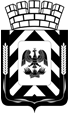 Администрация Ленинского городского округа 
Московской областиФИНАНСОВО-ЭКОНОМИЧЕСКОЕ УПРАВЛЕНИЕ
АДМИНИСТРАЦИИ ЛЕНИНСКОГО ГОРОДСКОГО ОКРУГА
МОСКОВСКОЙ ОБЛАСТИПриказО дополнении Перечня главных администраторов доходовбюджета Ленинского городского округа Московской областиВ соответствии с п.2 статьи 20 Бюджетного кодекса Российской Федерации, приказом от 6 июня 2019 г. № 85н «О Порядке формирования и применения кодов бюджетной классификации Российской Федерации, их структуре и принципах назначения», решением Совета депутатов Ленинского муниципального района Московской области  «О бюджете муниципального образования «Ленинский муниципальный район Московской области» на 2021 год и плановый период 2022 и 2023 годов» и в целях упорядочения платежей, поступающих в бюджет,ПРИКАЗЫВАЮ:1. Дополнить Перечень главных администраторов доходов бюджета Ленинского городского округа Московской области, кодами бюджетной классификации, главными администраторами которых являются федеральные органы государственной власти и органы государственной власти Московской области:2. Начальнику организационно-правового отдела Т.И. Русановой обеспечить размещение приказа в информационно-телекоммуникационной сети Интернет по адресу: http://www.adm-vidnoe.ru.3. Контроль за выполнением настоящего приказа возложить на начальника Отдела доходов и финансирования отраслей Финансово-экономического управления Н.В. Королеву. 4. Настоящий приказ вступает в силу со дня его подписания. Заместитель начальника Финансово-экономического управления		                        	Н.В. Хованюкот05.07.2021№41Код администратораКБКНаименование доходов1821 01 02020 01 3000 110Налог на доходы физических лиц с доходов, полученных от осуществления деятельности физическими лицами, зарегистрированными в качестве индивидуальных предпринимателей, нотариусов, занимающихся частной практикой, адвокатов, учредивших адвокатские кабинеты, и других лиц, занимающихся частной практикой в соответствии со статьей 227 Налогового кодекса Российской Федерации (суммы денежных взысканий (штрафов) по соответствующему платежу согласно законодательству Российской Федерации)1821 01 02080 01 2100 110Налог на доходы физических лиц в части суммы налога, превышающей 650 000 рублей, относящейся к части налоговой базы, превышающей 5 000 000 рублей (за исключением налога на доходы физических лиц с сумм прибыли контролируемой иностранной компании, в том числе фиксированной прибыли контролируемой иностранной компании) (пени по соответствующему платежу)1821 05 01022 01 3000 110Налог, взимаемый с налогоплательщиков, выбравших в качестве объекта налогообложения доходы, уменьшенные на величину расходов (за налоговые периоды, истекшие до 1 января 2011 года) (суммы денежных взысканий (штрафов) по соответствующему платежу согласно законодательству Российской Федерации)1821 05 03010 01 3000 110Единый сельскохозяйственный налог (суммы денежных взысканий (штрафов) по соответствующему платежу согласно законодательству Российской Федерации)1821 06 06042 04 4000 110Земельный налог с физических лиц, обладающих земельным участком, расположенным в границах городских округов (прочие поступления)